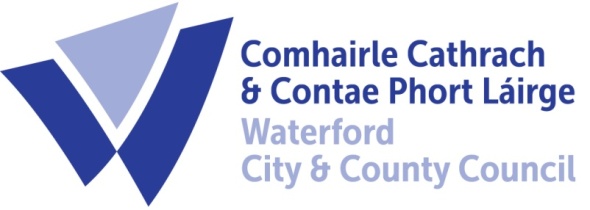 5th September 2023To Each Member of the SPC for Environment, Climate Action and Biodiversity A Chara,A meeting of the above Strategic Policy Committee (S.P.C.) will be held on Tuesday, 12th September 2023 at 2:30 p.m. in the Maritana Room, Menapia Building, Waterford City.  You are requested to attend.AGENDAMinutes of meeting held on 9th May 2023. 						(Attached)Matters arising.Climate Action Plan Update : Grainne KennedyNoise Byelaws : Niall KaneNational food recycling week presentation : Dawn WallaceDate of Next Meeting – 27th November 2023A.O.B.Fergus Galvin, Director of Services,Roads, Water & Environment